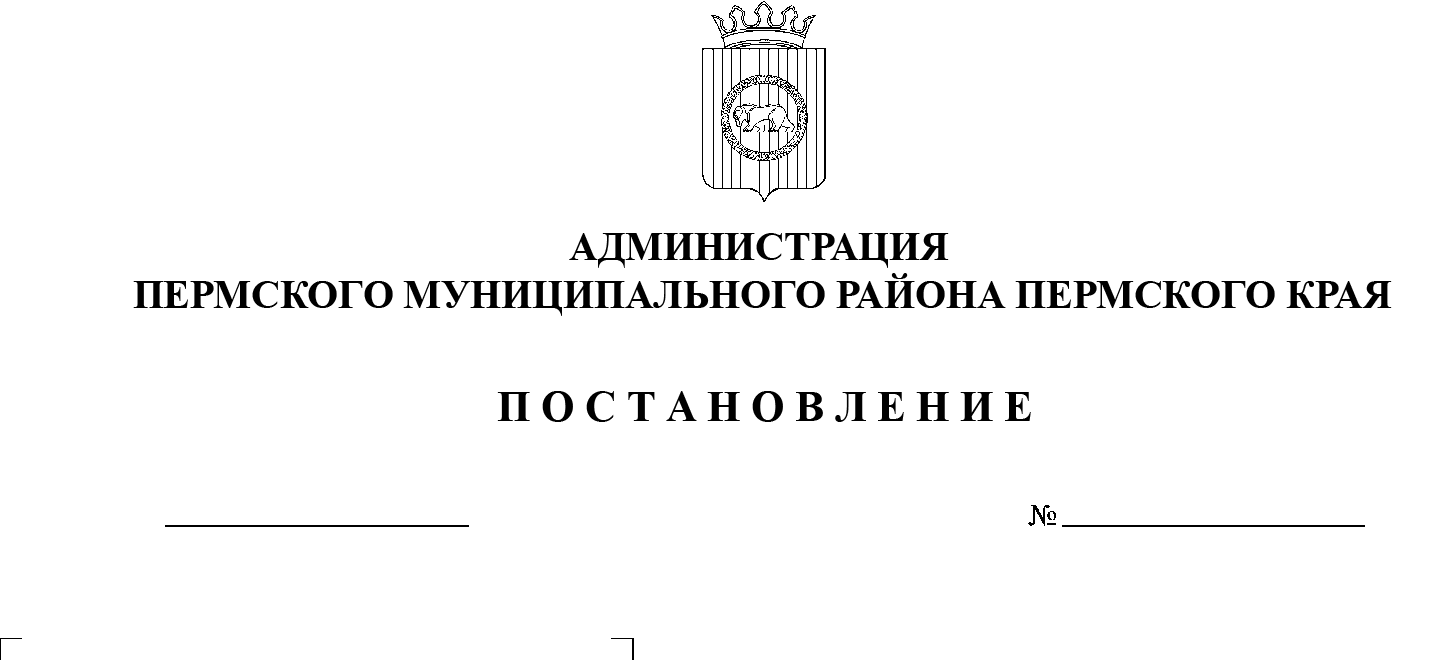 В соответствии с Федеральным законом от 21.12.1994 № 68-ФЗ «О защите населения и территорий от чрезвычайных ситуаций природного и техногенного характера», пунктом 21 части 1 статьи 15 Федерального закона от 96.10.2003 № 131-ФЗ «Об общих принципах организации местного самоуправления в Российской Федерации», в связи со стабилизацией обстановки, связанной с угрозой распространения новой коронавирусной инфекции (COVID-19),администрация Пермского муниципального района ПОСТАНОВЛЯЕТ:	1. Отменить действие мероприятий в режиме функционирования «Повышенная готовность» для органов управления и сил муниципального звена территориальной подсистемы единой государственной системы предупреждения и ликвидации чрезвычайных ситуаций Пермского муниципального района, установленных постановлением администрации Пермского муниципального района от 23 апреля 2020 г. № 248 «О переводе органов управления и сил муниципального звена территориальной подсистемы единой государственной системы предупреждения и ликвидации чрезвычайных ситуаций Пермского муниципального района в режим «Повышенная готовность», с 24 мая 2021 г.2. Настоящее постановление разместить на официальном сайте администрации Пермского муниципального района www.permraion.ru.3. Настоящее постановление вступает в силу со дня его подписания.4. Контроль за исполнением настоящего постановления возложить на и.о. заместителя главы администрации Пермского муниципального района, руководителя аппарата администрации Пермского муниципального района. Глава муниципального района                                                               В.Ю. Цветов